Об утверждении Положения о защите населения и территорий МО Город Шлиссельбург от чрезвычайных ситуаций природного и техногенного характераВ соответствии с Федеральным законом от 21 декабря 1994 года № 68-ФЗ «О защите населения и территорий от чрезвычайных ситуаций природного и техногенного характера», областным законом от 13 ноября 2003 года № 93-оз «О защите населения и территорий Ленинградской области от чрезвычайных ситуаций природного и техногенного характера», в целях планирования и проведения мероприятий по предупреждению возникновения чрезвычайных ситуаций, снижению размера ущерба окружающей природной среде, материальных потерь и ликвидации последствий:1. Утвердить Положение о защите населения и территорий МО Город Шлиссельбург от чрезвычайных ситуаций природного и техногенного характера согласно приложению.2. Контроль за исполнением настоящего постановления возложить на заместителя главы администрации по жилищно-коммунальному хозяйству и транспорту Р.А. Пятых.Глава администрации                                                                                                         А.А. РогозинРазослано: в дело, заместитель главы - 2, МКУ «УГХ и О», ООО «Управляющая компания», ООО «ЖУК», ТСЖ, ЖСК, ООО «НССЗ», НЛРВПиС, ООО «Ладожский транспортный завод», МБОУ «ШСОШ № 1», ГБОУ СПО ЛО «Техникум водного транспорта», МБДОУ «Д/с «Орешек», МБДОУ «Д/с «Теремок», МКУ «КСК «Невский», МКУ «ШФСК», МКУ «Шлиссельбургская городская библиотека», МБОУДОД «Шлиссельбургская детская художественная школа», МБОУДОД «Шлиссельбургская детская музыкальная школа», МУП «ИД «Крепкий орешек», ВУС.Утвержденопостановлением администрацииМО Город Шлиссельбург от  04.02.2019   №  40(приложение)Положение о защите населения и территорий МО Город Шлиссельбург от чрезвычайных ситуаций природного и техногенного характера1. Настоящее Положение разработано в соответствии с Федеральным законом от 21 декабря 1994 года N 68-ФЗ «О защите населения и территорий от чрезвычайных ситуаций природного и техногенного характера» и областным законом от 13 ноября 2003 года № 93-оз «О защите населения и территорий Ленинградской области от чрезвычайных ситуаций природного и техногенного характера».2. Основными задачами в области защиты населения и территорий МО Город Шлиссельбург от чрезвычайных ситуаций являются:- обеспечение готовности к действиям органов управления, сил и средств, предназначенных и выделяемых для предупреждения и ликвидации последствий чрезвычайных ситуаций;- подготовка населения к действиям в чрезвычайных ситуациях, в том числе организация разъяснительной и профилактической работы среди населения в целях предупреждения возникновения чрезвычайных ситуаций на водных объектах;- сбор, обработка, обмен и выдача информации в области защиты населения и территорий от чрезвычайных ситуаций;- разработка и реализация правовых норм по обеспечению защиты населения и территорий от чрезвычайных ситуаций, в том числе по обеспечению безопасности людей на водных объектах;- создание резервов финансовых и материальных ресурсов для ликвидации последствий чрезвычайных ситуаций;- ликвидация чрезвычайных ситуаций;- организация оповещения населения о чрезвычайных ситуациях и информирования населения о чрезвычайных ситуациях, в том числе экстренного оповещения населения.3. Муниципальное звено территориальной подсистемы единой государственной системы предупреждения и ликвидации чрезвычайных ситуаций на территории МО Город Шлиссельбург (далее - городское звено ТП РСЧС) объединяет органы управления, силы и средства структурных подразделений администрации МО Город Шлиссельбург, организаций, предприятий и учреждений города (далее - организации), в полномочия которых входит решение вопросов в области защиты населения и территорий от чрезвычайных ситуаций, и осуществляет свою деятельность в целях выполнения задач, предусмотренных Федеральным законом от 21 декабря 1994 года № 68-ФЗ «О защите населения и территорий от чрезвычайных ситуаций природного и техногенного характера», областным законом от 13 ноября 2003 года № 93-оз «О защите населения и территорий Ленинградской области от чрезвычайных ситуаций природного и техногенного характера». Городское звено ТП РСЧС создается для предупреждения и ликвидации чрезвычайных ситуаций в пределах границ МО Город Шлиссельбург, в его состав входят объектовые звенья предприятий, организаций и учреждений, осуществляющих свою деятельность на территории МО Город Шлиссельбург. Организация, состав сил и средств объектовых звеньев, а также порядок их деятельности определяются соответствующими положениями, решениями о них, которые утверждаются руководителями организаций (объектов).Органы управления и силы городского звена ТП РСЧС функционируют в режиме:- повседневной деятельности - при отсутствии угрозы возникновения чрезвычайной ситуации;- повышенной готовности - при угрозе возникновения чрезвычайной ситуации;- чрезвычайной ситуации - при возникновении и ликвидации чрезвычайной ситуации.4. Информацию в области защиты населения и территорий от чрезвычайных ситуаций составляют сведения о прогнозируемых и возникших чрезвычайных ситуациях и их последствиях, о радиационной, химической, медико-биологической, взрывной, пожарной и экологической безопасности на территории МО Город Шлиссельбург.Система оповещения и информирования населения МО Город Шлиссельбург (далее - система оповещения) включает в себя местную систему оповещения населения, сопряженную с региональной автоматизированной системой централизованного оповещения населения Ленинградской области (РАСЦО). Для оповещения и информирования населения в местах массового пребывания людей (на территории предприятий, организаций, учреждений) используются специальные технические средства оповещения и информирования населения, которые осуществляют прием, обработку и передачу аудио- и (или) аудиовизуальных, а также иных сообщений об угрозе возникновения, возникновении чрезвычайных ситуаций и правилах поведения населения.Создание и поддержание в готовности к задействованию систем (средств) оповещения всех уровней является составной частью комплекса мероприятий по подготовке к ведению и ведению гражданской обороны, предупреждению и ликвидации чрезвычайных ситуаций природного и техногенного характера, проводимых администрацией МО Город Шлиссельбург в пределах своих полномочий на подведомственной территории.5. Руководители организаций, предприятий и учреждений, осуществляющих свою деятельность на территории МО Город Шлиссельбург, обязаны:- планировать и осуществлять необходимые мероприятия по защите персонала и подведомственных объектов от чрезвычайных ситуаций;- обеспечивать создание, подготовку и поддержание в готовности к применению сил и средств по предупреждению и ликвидации чрезвычайных ситуаций;- обеспечивать организацию и проведение аварийно-спасательных и других неотложных работ;- финансировать мероприятия по защите персонала и подведомственных объектов от чрезвычайных ситуаций;- создавать резервы финансовых и материальных ресурсов для ликвидации последствий чрезвычайных ситуаций;- представлять в установленном порядке информацию в области защиты населения и территорий от чрезвычайных ситуаций в администрацию МО Город Шлиссельбург.Руководители организаций, эксплуатирующие опасные производственные объекты, несут ответственность в соответствии с действующим законодательством за безопасность деятельности организаций, а также населения, проживающего вблизи, и обязаны обеспечить выполнение установленных законодательством Российской Федерации требований промышленной безопасности по готовности к действиям по локализации и ликвидации последствий чрезвычайных ситуаций в случае аварии на опасном производственном объекте и по обязательному страхованию риска ответственности за причинение вреда другим лицам и окружающей природной среде.Руководитель организации, на территории которой может возникнуть или возникла чрезвычайная ситуация, вводит режим повышенной готовности или чрезвычайной ситуации для органов управления и сил единой государственной системы предупреждения и ликвидации чрезвычайных ситуаций и принимает решение об установлении уровня реагирования и о введении дополнительных мер по защите от чрезвычайной ситуации работников данной организации и иных граждан, находящихся на ее территории.Руководитель организации, на территории которой может возникнуть или возникла чрезвычайная ситуация, и назначенный им руководитель работ по ликвидации чрезвычайной ситуации несут ответственность за проведение работ по предотвращению и ликвидации чрезвычайной ситуации на территории данной организации в соответствии с законодательством Российской Федерации и законодательством Ленинградской области.6. Сбор, обработка и обмен информацией в области защиты населения и территорий от чрезвычайных ситуаций, организация оповещения населения о чрезвычайных ситуациях и информирования населения о чрезвычайных ситуациях, в том числе экстренного оповещения населения, осуществляется в соответствии с постановлением Правительства Российской Федерации от 24 марта 1997 года № 334 «О Порядке сбора и обмена в Российской Федерации информацией в области защиты населения и территорий от чрезвычайных ситуаций природного и техногенного характера», постановлением Правительства Ленинградской области от 28 сентября 2007 года № 239 «О Порядке сбора и обмена в Ленинградской области информацией, в области защиты населения и территорий от чрезвычайных ситуаций природного и техногенного характера», постановлением администрации Кировского муниципального района Ленинградской области от 01 марта 2018 года № 348 «О порядке сбора и обмена в Кировском муниципальном районе Ленинградской области информацией в области защиты населения и территорий от чрезвычайных ситуаций природного и техногенного характера», постановлением администрации МО Город Шлиссельбург от 4 февраля 2019 года № 44 «О порядке сбора и обмена на территории МО Город Шлиссельбург информацией в области защиты населения и территорий от чрезвычайных ситуаций природного и техногенного характера»  и ст. 3 Устава муниципального образования Шлиссельбургское городское поселение Кировского муниципального района Ленинградской области.7. При чрезвычайной ситуации, возникшей на территории МО Город Шлиссельбург, определяются границы зон чрезвычайной ситуации и экстренного оповещения населения. Границы зон чрезвычайных ситуаций определяются назначенными в соответствии с законодательством Российской Федерации и законодательством Ленинградской области руководителями работ по ликвидации чрезвычайных ситуаций на основе классификации чрезвычайных ситуаций, установленной Правительством Российской Федерации, по согласованию с администрацией Кировского муниципального района Ленинградской области и администрацией МО Город Шлиссельбург, на территории которого сложилась чрезвычайная ситуация.Границы зон экстренного оповещения населения определяются нормативными правовыми актами Правительства Ленинградской области по согласованию с Главным управлением МЧС России по Санкт-Петербургу и Ленинградской области, в полномочия которых входит решение задач в области защиты населения и территорий от чрезвычайных ситуаций, а также с администрацией Кировского муниципального района Ленинградской области и администрацией МО Город Шлиссельбург, на территории которого сложилась чрезвычайная ситуация.8. Непосредственное руководство силами и средствами, привлеченными к ликвидации чрезвычайной ситуации, и организацию их взаимодействия осуществляет руководитель работ по ликвидации чрезвычайной ситуации. Ликвидация чрезвычайной ситуации осуществляется силами и средствами организаций, предприятий и учреждений, на территории которых возникла чрезвычайная ситуация. При необходимости для ликвидации чрезвычайных ситуаций привлекаются силы и средства гражданской обороны МО Город Шлиссельбург.Решения руководителя работ по ликвидации чрезвычайной ситуации являются обязательными для всех граждан и организаций, находящихся в зоне чрезвычайной ситуации, если иное не предусмотрено законодательством Российской Федерации.Организация и ведение аварийно-спасательных и других неотложных работ аварийно-спасательными службами и спасателями осуществляются в соответствии с законодательством Российской Федерации.9. Резервный фонд администрации МО Город Шлиссельбург по ликвидации чрезвычайных ситуаций формируется за счет доходов местного бюджета. Расходование средств резервного фонда на ликвидацию чрезвычайных ситуаций осуществляется без проведения конкурсов.10. Каждая чрезвычайная ситуация, возникшая на территории МО Город Шлиссельбург, подлежит расследованию в целях выяснения причин возникновения чрезвычайной ситуации и оценки нанесенного ущерба.Расследование чрезвычайных ситуаций проводится специальной комиссией, назначаемой решением председателя комиссии по чрезвычайным ситуациям МО Город Шлиссельбург, с привлечением специалистов. Материалы по результатам расследования причин возникновения чрезвычайных ситуаций передаются в соответствующие органы для решения в пределах их компетенции вопроса об ответственности виновных лиц.11. Виновные в невыполнении или недобросовестном выполнении предусмотренных законодательством Российской Федерации и законодательством Ленинградской области обязанностей по защите населения и территорий Ленинградской области от чрезвычайных ситуаций, непринятии мер по обеспечению готовности сил и средств, предназначенных для ликвидации чрезвычайных ситуаций, несут дисциплинарную, административную, гражданско-правовую и уголовную ответственность в соответствии с законодательством Российской Федерации и законодательством Ленинградской области.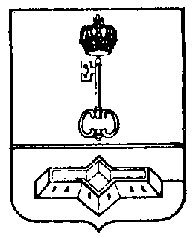 АДМИНИСТРАЦИЯ МУНИЦИПАЛЬНОГО ОБРАЗОВАНИЯШЛИССЕЛЬБУРГСКОЕ ГОРОДСКОЕ ПОСЕЛЕНИЕКИРОВСКОГО МУНИЦИПАЛЬНОГО РАЙОНАЛЕНИНГРАДСКОЙ ОБЛАСТИПОСТАНОВЛЕНИЕот 04.02.2019  № 40